Міністерство освіти і науки УкраїниНаціональний технічний університет«Дніпровська політехніка»Кафедра геології та розвідки родовищ корисних копалинРОБОЧА ПРОГРАМА НАВЧАЛЬНОЇ ДИСЦИПЛІНИ«Навчальна практика (геологічна)»Викладач: ас. Хоменко Д.Ю., ст.викл. Хоменко Н.В.Пролонговано: на 20__/20__ н.р. __________(___________) «__»___ 20__р.(підпис, ПІБ, дата)на 20__/20__ н.р. __________(___________) «__»___ 20__р.(підпис, ПІБ, дата)ДніпроНТУ «ДП»2020Робоча програма Навчальної практики (геологічна) для бакалаврів спеціальностей184 «Гірництво», 185 «Нафтогазова інженерія та технології» / Нац. техн. ун-т. «Дніпровська політехніка», каф. ГіРРКК. – Д. : НТУ «ДП», 2020. – 13 с.Розробник – Хоменко Д.Ю., Хоменко Н.В.Робоча програма регламентує:мету навчальної практики;дисциплінарні результати навчання, сформовані на основі трансформації очікуваних результатів навчання освітньої програми; базові дисципліни;обсяг і розподіл за формами організації освітнього процесу та видами навчальних занять;програму дисципліни (тематичний план за видами навчальних занять);алгоритм оцінювання рівня досягнення дисциплінарних результатів навчання (шкали, засоби, процедури та критерії оцінювання);інструменти, обладнання та програмне забезпечення;рекомендовані джерела інформації.Робоча програма призначена для реалізації компетентнісного підходу під час планування освітнього процесу, викладання дисципліни, підготовки студентів до контрольних заходів, контролю провадження освітньої діяльності, внутрішнього та зовнішнього контролю забезпечення якості вищої освіти, акредитації освітніх програм у межах спеціальності.Погоджено рішенням методичної комісії спеціальності 184 «Гірництво»  (протокол ___ від _____________).ЗМІСТ1 МЕТА НАВЧАЛЬНОЇ ПРАКТИКИ	42 ОЧІКУВАНІ ДИСЦИПЛІНАРНІ РЕЗУЛЬТАТИ НАВЧАННЯ	43 БАЗОВІ ДИСЦИПЛІНИ	44 ОБСЯГ І РОЗПОДІЛ ЗА ФОРМАМИ ОРГАНІЗАЦІЇ ОСВІТНЬОГО ПРОЦЕСУ ТА ВИДАМИ НАВЧАЛЬНИХ ЗАНЯТЬ	55 ПРОГРАМА ДИСЦИПЛІНИ ЗА ВИДАМИ НАВЧАЛЬНИХ ЗАНЯТЬ	56 ОЦІНЮВАННЯ РЕЗУЛЬТАТІВ НАВЧАННЯ	66.1 Шкали	66.2 Засоби та процедури	66.3 Критерії	87 ІНСТРУМЕНТИ, ОБЛАДНАННЯ ТА ПРОГРАМНЕ ЗАБЕЗПЕЧЕННЯ	118 РЕКОМЕНДОВАНІ ДЖЕРЕЛА ІНФОРМАЦІЇ	118.1. Основна	118.2. Допоміжна	121 МЕТА НАВЧАЛЬНОЇ ПРАКТИКИВ освітньо-професійній програмі Національного технічного університету «Дніпровська політехніка» спеціальностей 184 «Гірництво», 185 «Нафтогазова інженерія та технології» здійснено розподіл програмних результатів навчання (ПРН) за організаційними формами освітнього процесу. Зокрема, до дисципліни П1«Навчальна практика (геологічна)» віднесено такі результати навчання:Мета навчальної практики– закріпити теоретичні знання з дисципліни «Геологія», набути первинні професійні уміння і навички, необхідні для засвоєння професійно орієнтованих дисциплін.Реалізація мети вимагає трансформації програмних результатів навчання в дисциплінарні та адекватний відбір змісту навчальної дисципліни за цим критерієм.2 ОЧІКУВАНІ ДИСЦИПЛІНАРНІ РЕЗУЛЬТАТИ НАВЧАННЯ3 БАЗОВІ ДИСЦИПЛІНИ4 ОБСЯГ І РОЗПОДІЛ ЗА ФОРМАМИ ОРГАНІЗАЦІЇ ОСВІТНЬОГО ПРОЦЕСУ ТА ВИДАМИ НАВЧАЛЬНИХ ЗАНЯТЬ5 ПРОГРАМА НАВЧАЛЬНОЇ ПРАКТИКИ6 ОЦІНЮВАННЯ РЕЗУЛЬТАТІВ НАВЧАННЯСертифікація досягнень студентів здійснюється за допомогою прозорих процедур, що ґрунтуються на об’єктивних критеріях відповідно до Положення університету «Про оцінювання результатів навчання здобувачів вищої освіти».Досягнутий рівень компетентностей відносно очікуваних, що ідентифікований під час контрольних заходів, відображає реальний результат навчання студента за дисципліною.6.1 ШкалиОцінювання навчальних досягнень студентів НТУ «ДП» здійснюється за рейтинговою (100-бальною) таінституційною шкалами. Остання необхідна (за офіційною відсутністю національної шкали) для конвертації (переведення) оцінок мобільних студентів.Шкали оцінювання навчальних досягнень студентів НТУ «ДП»Кредити навчальної дисципліни зараховується, якщо студент отримав підсумкову оцінку не менше 60-ти балів. Нижча оцінка вважається академічною заборгованістю, що підлягає ліквідації відповідно до Положення про організацію освітнього процесуНТУ «ДП».6.2 Засоби та процедуриЗміст засобів діагностики спрямовано на контроль рівня сформованості знань, умінь, комунікації, автономності та відповідальності студента за вимогами НРК до 7-го кваліфікаційного рівня під час демонстрації регламентованих робочою програмою результатів навчання.Студент на контрольних заходахмає виконувати завдання, орієнтовані виключно на демонстрацію дисциплінарних результатів навчання (розділ 2).Засоби діагностики, що надаються студентам на контрольних заходах у вигляді завдань для поточного та підсумкового контролю, формуються шляхом конкретизації вихідних даних та способу демонстрації дисциплінарних результатів навчання.Засоби діагностики (контрольні завдання) для поточного та підсумкового контролю дисципліни затверджуються кафедрою. Види засобів діагностики та процедур оцінювання для поточного та підсумкового контролю дисципліни подано нижче. Засоби діагностики та процедури оцінюванняОцінювання результатів навчальної практики здійснюється наступним чином. У разі успішного проходження практики по всіх її маршрутах і виконання необхідних форм звіту студент отримує залік. Перелік матеріалів, що необхідно представити після завершення практики:Польовий щоденник.Колекція мінералів і гірських порід.Каталоги мінералів і гірських порід.Звіт за результатами проходження практики.Структура звіту про практику та вимоги до його складових:Форма звіту студентів за результатами практики – бригадна та індивідуальна.Бригадна форма включає наявність:повної колекції гірських порід і мінералів, зібраних в маршрутах;каталоги мінералів і гірських порід;розу-діаграму тріщинуватості та її аналіз.Індивідуальна форма звітності включає:повністю оформлений, перевірений і підписаний викладачем польовий щоденник спостережень;підготовлені вихідних дані з визначення абсолютних відміток підошви вугільного пласта і розрахунок питомої ваги корисної копалини;побудований гіпсометричний план та план підрахунку запасів вугілля;побудовані геологічні розрізи для визначення підрахункових блоків;розрахунок запасів вугілля в окремих блоках та шахтному полю в цілому;розрахунок річної продуктивності видобувного підприємства з урахуванням втрат до 24 %;захист звіту з навчальної практики, що вимагає знання всього комплексу питань, пов'язаних з її проходженням.За наявності рівня результатів поточних контролів з усіх видів практичних навчальних занять не менше 60 балів, підсумковий контроль здійснюється без участі студента шляхом визначення середньозваженого значенняпоточних оцінок.Незалежно від результатів поточного контролю кожен студент має право захистити матеріали практики.6.3 КритеріїРеальні результати навчання студентаідентифікуються та вимірюються відносно очікуваних під час контрольних заходів за допомогою критеріїв, що описують дії студента для демонстрації досягнення результатів навчання.Для оцінювання виконання контрольних завдань під час поточного контролю практичних занять в якості критерію використовується коефіцієнт засвоєння, що автоматично адаптує показник оцінки до рейтингової шкали:Оi = 100 a/m,де a – число правильних відповідей або виконаних суттєвих операцій відповідно до еталону рішення; m – загальна кількість запитань або суттєвих операцій еталону.Індивідуальні завдання оцінюються експертно за допомогою критеріїв, що характеризують співвідношення вимог до рівня компетентностей і показників оцінки за рейтинговою шкалою.Зміст критеріїв спирається на компетентністні характеристики, визначені НРК для магістерського рівня вищої освіти (подано нижче).Загальні критерії досягнення результатів навчання для 7-го кваліфікаційного рівня за НРКІнтегральна компетентність – здатність розв’язувати складні спеціалізовані задачі та практичні проблеми у певній галузі професійної діяльності або у процесі навчання, що передбачає застосування певних теорій та методів відповідної науки і характеризується комплексністю та невизначеністю умов.7 ІНСТРУМЕНТИ, ОБЛАДНАННЯ ТА ПРОГРАМНЕ ЗАБЕЗПЕЧЕННЯТехнічні засоби навчання.Дистанційна платформа MOODL.8 РЕКОМЕНДОВАНІ ДЖЕРЕЛА ІНФОРМАЦІЇ8.1. Основна1. Кратенко  Л.Я. Загальна геологія (навчальний посібник). – Д.: РВК НГУ. – 183 с. (бібл.) 2. Свинко І.М., Сивий М.Я. Геологія (підручник). – К.: Либідь, 2003. – 478 с.3. Геологія. Матеріали методичного забезпечення для бакалаврів спеціальностей 183 Технології захисту навколишнього середовища, 184 Гірництво, 185 Нафтогазова інженерія та технології, 101 Екологія / О.А. Терешкова, Н.В. Білан, – Дніпро : НТУ «ДП», 2018. – 35 с. – Режим доступу: http://nmu.org.ua (дата звернення: 01.09.2018). – Назва з екрана.4. Кратенко Л.Я., Билан Н.В., Терешкова О.А. Руководство по учебной геологической практике в Среднем Приднепровье / Дніпропетровськ: Національний гірничий університет, 2008. – 113 с.5. Жильцова И.В. Геология месторождений полезных ископаемых (конспект лекций для студентов направления подготовки 6.050301 Горное дело). – Д.: НГУ, 2010. – 112 с.6. Доброгорский Н.А., Ильченко М.Г., Сафронов И.Л. Эколого-энергетическая база Украины (состояние и проблемы). – Д.: Січ, 2005. – 95 с.7. Програма і методичні вказівки до навчальної загально геологічної практики студентів першого напрямку підготовки 0903 «Гірництво» / Упоряд.: М.О. Доброгорський, І.Л. Сафронов, В.Л. Стефанський, Д.В. Толубець. – Дніпропетровськ: НГУ, 2004. – 51 с.8.2. Допоміжна1. Паранько І.С., Сіворонов А.О., Євтєхов В.Д. Загальна геологія. Навчальний посібник. Кривий Ріг, 2003. – 464 с.2. Мала гірнича енциклопедія. В 3 т. / за ред. В.С. Білецького. – Донецьк : Схід. видав. дім, 2013. – Т. 3. – 644 с.Навчальне виданняРОБОЧА ПРОГРАМА НАВЧАЛЬНОЇ ДИСЦИПЛІНИ«Навчальна практика (геологічна)спеціальностей 184 «Гірництво» 185 «Нафтогазова інженерія та технології»Розробники: Хоменко Дмитро ЮрійовичХомекно Наталя ВікторівнаРедактор: О.Н. ІльченкоПідписано до друку 01.11.2018. Формат 30  42/4.Папір офсетний. Ризографія. Ум. друк. арк. 1,25.Обл.-вид. арк. 1,25. Тираж 100 прим. Зам.____.Підготовлено до виходу в світу Національному технічному університеті«Дніпровська політехніка».Свідоцтво про внесення до Державного реєстру ДК № 1842. Дніпро, просп. Д. Яворницького, 19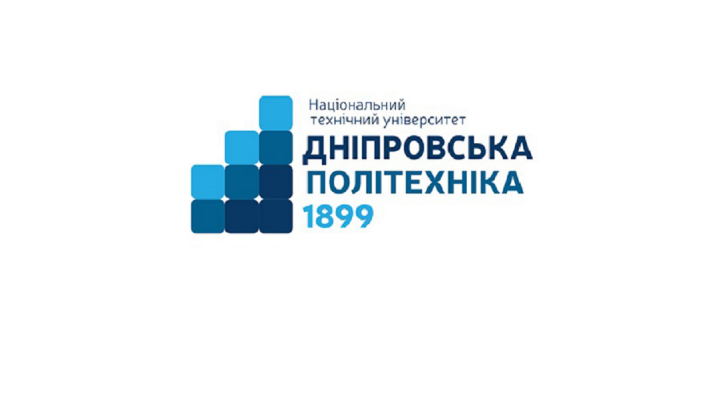 «ЗАТВЕРДЖЕНО»завідувач кафедриСавчук В.С. _________ «____»____________2020 рокуГалузь знань …………….…18 Виробництво та технологіїСпеціальність ……………...184 Гірництво185 Нафтогазова інженерія та технологіїОсвітній рівень…………….бакалаврСтатус………………………Практична підготовка за спеціальністюЗагальний обсяг ..………….3 кредити ЕСТS (90 годин)Форма підсумкового контролю …………………..диференційований залікТермін викладання ………..2-й семестрМова викладання …………….українськаСР2Знати геологічні процеси та базові закономірності формування гірських порідШифрПРНДисциплінарні результати навчання (ДРН)Дисциплінарні результати навчання (ДРН)ШифрПРНшифр ДРНзмістСР2СР2-1знати внутрішню будову планети Земля, типи земної кори, склад, вік і властивості земної кори і окремих її компонентів та методи дослідженьСР2СР2-2знати базові закономірності формування гірських порідСР2СР2-3розрізняти результати прояву ендогенних процесів, враховувати вплив різних факторів на стан геологічного середовищаСР2СР2-4визначати результати прояву екзогенних процесів та інженерно-геологічних явищСР2СР2-5враховувати вплив техногенезу на стан геологічного середовищаНазва дисципліниЗдобуті результати навчанняБ1 МатематикаБ2 ХіміяБ4 ФізикаБ6 Геологіязастосовувати теорії, принципи, методи й поняття фундаментальних і загально-інженерних наук під час опанування спеціальних дисциплін та  діяльності за фахом Ф16 Вступ до спеціальностірозуміти та пояснювати державну політику в гірничодобувній промисловостіВид навчальних занятьОбсяг, годиниРозподіл за формами навчання, годиниРозподіл за формами навчання, годиниРозподіл за формами навчання, годиниРозподіл за формами навчання, годиниРозподіл за формами навчання, годиниРозподіл за формами навчання, годиниВид навчальних занятьОбсяг, годиниденнаденнавечірнявечірнязаочназаочнаВид навчальних занятьОбсяг, годиниаудиторні заняттясамостійна роботааудиторні заняттясамостійна роботааудиторні заняттясамостійна роботалекційні-------практичні904050--288лабораторні-------семінари-------РАЗОМ904050--288ШифриДРНВиди та тематика навчальних занятьОбсяг складових, годиниСР1-1СР1-2СР1-3СР1-41. Організація, програма, зміст практики14СР1-1СР1-2СР1-3СР1-41.1. Правила оформлення польової документації.14СР1-1СР1-2СР1-3СР1-41.2. Порядок роботи на відслоненні.14СР1-1СР1-2СР1-3СР1-41.3. Інструктаж з техніки безпеки.14СР1-1СР1-2СР1-3СР1-41.4. Геологічна характеристика району практики та маршрутів14СР1-1СР1-2СР1-32. Результати прояву ендогенних процесів та їх вивчення у природних умовах22СР1-1СР1-2СР1-32.1. Ознайомлення з проявами тектонічних рухів22СР1-1СР1-2СР1-32.2. Ознайомлення з проявами процесів магматизму і метаморфізму22СР1-1СР1-2СР1-32.3. Закріплення навичок роботи з гірським компасом під час вимірювання елементів залягання тріщин у гірських породах. Побудова рози-діаграми тріщинуватості та її аналіз22СР1-1СР1-2СР1-43. Результати прояву екзогенних процесів  та їх вивчення у природних умовах22СР1-1СР1-2СР1-43.1. Ознайомлення з проявами екзогенних процесів22СР1-1СР1-2СР1-43.2. Визначення положення рівня ґрунтових вод у природних і штучних водоймах у порівнянні з базисом ерозії району22СР1-1СР1-2СР1-44.  Прояви геологічних процесів в рельєфі22СР1-1СР1-2СР1-44.1. Ознайомлення з геолого-геоморфологічними умовами формування балок і обвальними явищами на їх схилах 22СР1-1СР1-2СР1-44.2. Орієнтування на місцевості за допомогою топографічної карти і гірського компасу22СР1-2СР1-3СР1-4СР2-55. Прикладні завдання геології. Техногенні зміни території району практики10СР1-2СР1-3СР1-4СР2-55.1. Ознайомлення з технологією відкритого видобутку корисних копалин10СР1-2СР1-3СР1-4СР2-55.2. Ознайомленняз наслідками техногенного впливу на навколишнє середовище10СР1-2СР1-3СР1-4СР2-55.3. Побудова гіпсометричного плану, геологічних розрізів і плану підрахунку запасів10РАЗОМРАЗОМ90РейтинговаІнституційна90…100відмінно / Excellent74…89добре / Good60…73задовільно / Satisfactory0…59незадовільно / FailПОТОЧНИЙ КОНТРОЛЬПОТОЧНИЙ КОНТРОЛЬПОТОЧНИЙ КОНТРОЛЬПІДСУМКОВИЙ КОНТРОЛЬПІДСУМКОВИЙ КОНТРОЛЬнавчальне заняттязасоби діагностикипроцедуризасоби діагностикипроцедурипрактичніконтрольні завдання за кожною темоювиконання завдань під час практичних занятьЗвіт з навчальної практикиЗахист звіту з навчальної практикипрактичнііндивідуальне завданнявиконання завдань під час самостійної роботиЗвіт з навчальної практикиЗахист звіту з навчальної практикиДескриптори НРКДескриптори НРКДескриптори НРКВимоги до знань, умінь, комунікації, автономності та відповідальностіПоказникоцінки Показникоцінки ЗнанняЗнанняЗнанняЗнанняЗнанняЗнанняконцептуальні знання, набуті у процесі навчання та професійної діяльності, включаючи певні знання сучасних досягнень;критичне осмислення основних теорій, принципів, методів і понять у навчанні та професійній діяльностіконцептуальні знання, набуті у процесі навчання та професійної діяльності, включаючи певні знання сучасних досягнень;критичне осмислення основних теорій, принципів, методів і понять у навчанні та професійній діяльностіконцептуальні знання, набуті у процесі навчання та професійної діяльності, включаючи певні знання сучасних досягнень;критичне осмислення основних теорій, принципів, методів і понять у навчанні та професійній діяльностіВідповідь відмінна – правильна, обґрунтована, осмислена. Характеризує наявність:концептуальних знань;високого ступеню володіння станом питання;критичного осмислення основних теорій, принципів, методів і понять у навчанні та професійній діяльності95-10095-100концептуальні знання, набуті у процесі навчання та професійної діяльності, включаючи певні знання сучасних досягнень;критичне осмислення основних теорій, принципів, методів і понять у навчанні та професійній діяльностіконцептуальні знання, набуті у процесі навчання та професійної діяльності, включаючи певні знання сучасних досягнень;критичне осмислення основних теорій, принципів, методів і понять у навчанні та професійній діяльностіконцептуальні знання, набуті у процесі навчання та професійної діяльності, включаючи певні знання сучасних досягнень;критичне осмислення основних теорій, принципів, методів і понять у навчанні та професійній діяльностіВідповідь містить негрубі помилки або описки90-9490-94концептуальні знання, набуті у процесі навчання та професійної діяльності, включаючи певні знання сучасних досягнень;критичне осмислення основних теорій, принципів, методів і понять у навчанні та професійній діяльностіконцептуальні знання, набуті у процесі навчання та професійної діяльності, включаючи певні знання сучасних досягнень;критичне осмислення основних теорій, принципів, методів і понять у навчанні та професійній діяльностіконцептуальні знання, набуті у процесі навчання та професійної діяльності, включаючи певні знання сучасних досягнень;критичне осмислення основних теорій, принципів, методів і понять у навчанні та професійній діяльностіВідповідь правильна, але має певні неточності85-8985-89концептуальні знання, набуті у процесі навчання та професійної діяльності, включаючи певні знання сучасних досягнень;критичне осмислення основних теорій, принципів, методів і понять у навчанні та професійній діяльностіконцептуальні знання, набуті у процесі навчання та професійної діяльності, включаючи певні знання сучасних досягнень;критичне осмислення основних теорій, принципів, методів і понять у навчанні та професійній діяльностіконцептуальні знання, набуті у процесі навчання та професійної діяльності, включаючи певні знання сучасних досягнень;критичне осмислення основних теорій, принципів, методів і понять у навчанні та професійній діяльностіВідповідь правильна, але має певні неточності й недостатньо обґрунтована80-8480-84концептуальні знання, набуті у процесі навчання та професійної діяльності, включаючи певні знання сучасних досягнень;критичне осмислення основних теорій, принципів, методів і понять у навчанні та професійній діяльностіконцептуальні знання, набуті у процесі навчання та професійної діяльності, включаючи певні знання сучасних досягнень;критичне осмислення основних теорій, принципів, методів і понять у навчанні та професійній діяльностіконцептуальні знання, набуті у процесі навчання та професійної діяльності, включаючи певні знання сучасних досягнень;критичне осмислення основних теорій, принципів, методів і понять у навчанні та професійній діяльностіВідповідь правильна, але має певні неточності, недостатньо обґрунтована та осмислена 74-7974-79концептуальні знання, набуті у процесі навчання та професійної діяльності, включаючи певні знання сучасних досягнень;критичне осмислення основних теорій, принципів, методів і понять у навчанні та професійній діяльностіконцептуальні знання, набуті у процесі навчання та професійної діяльності, включаючи певні знання сучасних досягнень;критичне осмислення основних теорій, принципів, методів і понять у навчанні та професійній діяльностіконцептуальні знання, набуті у процесі навчання та професійної діяльності, включаючи певні знання сучасних досягнень;критичне осмислення основних теорій, принципів, методів і понять у навчанні та професійній діяльностіВідповідь фрагментарна70-7370-73концептуальні знання, набуті у процесі навчання та професійної діяльності, включаючи певні знання сучасних досягнень;критичне осмислення основних теорій, принципів, методів і понять у навчанні та професійній діяльностіконцептуальні знання, набуті у процесі навчання та професійної діяльності, включаючи певні знання сучасних досягнень;критичне осмислення основних теорій, принципів, методів і понять у навчанні та професійній діяльностіконцептуальні знання, набуті у процесі навчання та професійної діяльності, включаючи певні знання сучасних досягнень;критичне осмислення основних теорій, принципів, методів і понять у навчанні та професійній діяльностіВідповідь демонструє нечіткі уявлення студента про об'єкт вивчення65-6965-69концептуальні знання, набуті у процесі навчання та професійної діяльності, включаючи певні знання сучасних досягнень;критичне осмислення основних теорій, принципів, методів і понять у навчанні та професійній діяльностіконцептуальні знання, набуті у процесі навчання та професійної діяльності, включаючи певні знання сучасних досягнень;критичне осмислення основних теорій, принципів, методів і понять у навчанні та професійній діяльностіконцептуальні знання, набуті у процесі навчання та професійної діяльності, включаючи певні знання сучасних досягнень;критичне осмислення основних теорій, принципів, методів і понять у навчанні та професійній діяльностіРівень знань мінімально задовільний60-6460-64концептуальні знання, набуті у процесі навчання та професійної діяльності, включаючи певні знання сучасних досягнень;критичне осмислення основних теорій, принципів, методів і понять у навчанні та професійній діяльностіконцептуальні знання, набуті у процесі навчання та професійної діяльності, включаючи певні знання сучасних досягнень;критичне осмислення основних теорій, принципів, методів і понять у навчанні та професійній діяльностіконцептуальні знання, набуті у процесі навчання та професійної діяльності, включаючи певні знання сучасних досягнень;критичне осмислення основних теорій, принципів, методів і понять у навчанні та професійній діяльностіРівень знань незадовільний<60<60УмінняУмінняУмінняУмінняУмінняУміннярозв'язання складних непередбачуваних задач і проблем у спеціалізованих сферах професійної діяльності та/або навчання, що передбачає збирання та інтерпретацію інформації (даних), вибір методів та інструментальних засобів, застосування інноваційних підходіврозв'язання складних непередбачуваних задач і проблем у спеціалізованих сферах професійної діяльності та/або навчання, що передбачає збирання та інтерпретацію інформації (даних), вибір методів та інструментальних засобів, застосування інноваційних підходівВідповідь характеризує уміння:виявляти проблеми;формулювати гіпотези;розв'язувати проблеми;обирати адекватні методи та інструментальні засоби;збирати та логічно й зрозуміло інтерпретувати інформацію;використовувати інноваційні підходи до розв’язання завданняВідповідь характеризує уміння:виявляти проблеми;формулювати гіпотези;розв'язувати проблеми;обирати адекватні методи та інструментальні засоби;збирати та логічно й зрозуміло інтерпретувати інформацію;використовувати інноваційні підходи до розв’язання завдання95-10095-100розв'язання складних непередбачуваних задач і проблем у спеціалізованих сферах професійної діяльності та/або навчання, що передбачає збирання та інтерпретацію інформації (даних), вибір методів та інструментальних засобів, застосування інноваційних підходіврозв'язання складних непередбачуваних задач і проблем у спеціалізованих сферах професійної діяльності та/або навчання, що передбачає збирання та інтерпретацію інформації (даних), вибір методів та інструментальних засобів, застосування інноваційних підходівВідповідь характеризує уміння застосовувати знання в практичній діяльності з негрубими помилкамиВідповідь характеризує уміння застосовувати знання в практичній діяльності з негрубими помилками90-9490-94розв'язання складних непередбачуваних задач і проблем у спеціалізованих сферах професійної діяльності та/або навчання, що передбачає збирання та інтерпретацію інформації (даних), вибір методів та інструментальних засобів, застосування інноваційних підходіврозв'язання складних непередбачуваних задач і проблем у спеціалізованих сферах професійної діяльності та/або навчання, що передбачає збирання та інтерпретацію інформації (даних), вибір методів та інструментальних засобів, застосування інноваційних підходівВідповідь характеризує уміння застосовувати знання в практичній діяльності, але має певні неточності при реалізації однієї вимоги Відповідь характеризує уміння застосовувати знання в практичній діяльності, але має певні неточності при реалізації однієї вимоги 85-8985-89розв'язання складних непередбачуваних задач і проблем у спеціалізованих сферах професійної діяльності та/або навчання, що передбачає збирання та інтерпретацію інформації (даних), вибір методів та інструментальних засобів, застосування інноваційних підходіврозв'язання складних непередбачуваних задач і проблем у спеціалізованих сферах професійної діяльності та/або навчання, що передбачає збирання та інтерпретацію інформації (даних), вибір методів та інструментальних засобів, застосування інноваційних підходівВідповідь характеризує уміння застосовувати знання в практичній діяльності, але має певні неточності при реалізації двох вимогВідповідь характеризує уміння застосовувати знання в практичній діяльності, але має певні неточності при реалізації двох вимог80-8480-84розв'язання складних непередбачуваних задач і проблем у спеціалізованих сферах професійної діяльності та/або навчання, що передбачає збирання та інтерпретацію інформації (даних), вибір методів та інструментальних засобів, застосування інноваційних підходіврозв'язання складних непередбачуваних задач і проблем у спеціалізованих сферах професійної діяльності та/або навчання, що передбачає збирання та інтерпретацію інформації (даних), вибір методів та інструментальних засобів, застосування інноваційних підходівВідповідь характеризує уміння застосовувати знання в практичній діяльності, але має певні неточності при реалізації трьох вимогВідповідь характеризує уміння застосовувати знання в практичній діяльності, але має певні неточності при реалізації трьох вимог74-7974-79розв'язання складних непередбачуваних задач і проблем у спеціалізованих сферах професійної діяльності та/або навчання, що передбачає збирання та інтерпретацію інформації (даних), вибір методів та інструментальних засобів, застосування інноваційних підходіврозв'язання складних непередбачуваних задач і проблем у спеціалізованих сферах професійної діяльності та/або навчання, що передбачає збирання та інтерпретацію інформації (даних), вибір методів та інструментальних засобів, застосування інноваційних підходівВідповідь характеризує уміння застосовувати знання в практичній діяльності, але має певні неточності при реалізації чотирьох вимогВідповідь характеризує уміння застосовувати знання в практичній діяльності, але має певні неточності при реалізації чотирьох вимог70-7370-73розв'язання складних непередбачуваних задач і проблем у спеціалізованих сферах професійної діяльності та/або навчання, що передбачає збирання та інтерпретацію інформації (даних), вибір методів та інструментальних засобів, застосування інноваційних підходіврозв'язання складних непередбачуваних задач і проблем у спеціалізованих сферах професійної діяльності та/або навчання, що передбачає збирання та інтерпретацію інформації (даних), вибір методів та інструментальних засобів, застосування інноваційних підходівВідповідь характеризує уміння застосовувати знання в практичній діяльності при виконанні завдань за зразкомВідповідь характеризує уміння застосовувати знання в практичній діяльності при виконанні завдань за зразком65-6965-69розв'язання складних непередбачуваних задач і проблем у спеціалізованих сферах професійної діяльності та/або навчання, що передбачає збирання та інтерпретацію інформації (даних), вибір методів та інструментальних засобів, застосування інноваційних підходіврозв'язання складних непередбачуваних задач і проблем у спеціалізованих сферах професійної діяльності та/або навчання, що передбачає збирання та інтерпретацію інформації (даних), вибір методів та інструментальних засобів, застосування інноваційних підходівВідповідь характеризує застосовувати знання при виконанні завдань за зразком, але з неточностямиВідповідь характеризує застосовувати знання при виконанні завдань за зразком, але з неточностями60-6460-64розв'язання складних непередбачуваних задач і проблем у спеціалізованих сферах професійної діяльності та/або навчання, що передбачає збирання та інтерпретацію інформації (даних), вибір методів та інструментальних засобів, застосування інноваційних підходіврозв'язання складних непередбачуваних задач і проблем у спеціалізованих сферах професійної діяльності та/або навчання, що передбачає збирання та інтерпретацію інформації (даних), вибір методів та інструментальних засобів, застосування інноваційних підходіврівень умінь незадовільнийрівень умінь незадовільний<60<60КомунікаціяКомунікаціяКомунікаціяКомунікаціяКомунікаціяКомунікаціядонесення до фахівців і нефахівців інформації, ідей, проблем, рішень та власного досвіду в галузі професійної діяльності;здатність ефективно формувати комунікаційну стратегіюВільне володіння проблематикою галузі.Зрозумілість відповіді (доповіді). Мова:правильна;чиста;ясна;точна;логічна;виразна;лаконічна.Комунікаційна стратегія:послідовний і несуперечливий розвиток думки;наявність логічних власних суджень;доречна аргументації та її відповідність відстоюваним положенням;правильна структура відповіді (доповіді);правильність відповідей на запитання;доречна техніка відповідей на запитання;здатність робити висновки та формулювати пропозиціїВільне володіння проблематикою галузі.Зрозумілість відповіді (доповіді). Мова:правильна;чиста;ясна;точна;логічна;виразна;лаконічна.Комунікаційна стратегія:послідовний і несуперечливий розвиток думки;наявність логічних власних суджень;доречна аргументації та її відповідність відстоюваним положенням;правильна структура відповіді (доповіді);правильність відповідей на запитання;доречна техніка відповідей на запитання;здатність робити висновки та формулювати пропозиціїВільне володіння проблематикою галузі.Зрозумілість відповіді (доповіді). Мова:правильна;чиста;ясна;точна;логічна;виразна;лаконічна.Комунікаційна стратегія:послідовний і несуперечливий розвиток думки;наявність логічних власних суджень;доречна аргументації та її відповідність відстоюваним положенням;правильна структура відповіді (доповіді);правильність відповідей на запитання;доречна техніка відповідей на запитання;здатність робити висновки та формулювати пропозиції95-10095-100донесення до фахівців і нефахівців інформації, ідей, проблем, рішень та власного досвіду в галузі професійної діяльності;здатність ефективно формувати комунікаційну стратегіюДостатнє володіння проблематикою галузі з незначними хибами.Достатня зрозумілість відповіді (доповіді) з незначними хибами.Доречна комунікаційна стратегія з незначними хибамиДостатнє володіння проблематикою галузі з незначними хибами.Достатня зрозумілість відповіді (доповіді) з незначними хибами.Доречна комунікаційна стратегія з незначними хибамиДостатнє володіння проблематикою галузі з незначними хибами.Достатня зрозумілість відповіді (доповіді) з незначними хибами.Доречна комунікаційна стратегія з незначними хибами90-9490-94донесення до фахівців і нефахівців інформації, ідей, проблем, рішень та власного досвіду в галузі професійної діяльності;здатність ефективно формувати комунікаційну стратегіюДобре володіння проблематикою галузі.Добра зрозумілість відповіді (доповіді) та доречна комунікаційна стратегія (сумарно не реалізовано три вимоги)Добре володіння проблематикою галузі.Добра зрозумілість відповіді (доповіді) та доречна комунікаційна стратегія (сумарно не реалізовано три вимоги)Добре володіння проблематикою галузі.Добра зрозумілість відповіді (доповіді) та доречна комунікаційна стратегія (сумарно не реалізовано три вимоги)85-8985-89донесення до фахівців і нефахівців інформації, ідей, проблем, рішень та власного досвіду в галузі професійної діяльності;здатність ефективно формувати комунікаційну стратегіюДобре володіння проблематикою галузі.Добра зрозумілість відповіді (доповіді) та доречна комунікаційна стратегія (сумарно не реалізовано чотири вимоги)Добре володіння проблематикою галузі.Добра зрозумілість відповіді (доповіді) та доречна комунікаційна стратегія (сумарно не реалізовано чотири вимоги)Добре володіння проблематикою галузі.Добра зрозумілість відповіді (доповіді) та доречна комунікаційна стратегія (сумарно не реалізовано чотири вимоги)80-8480-84донесення до фахівців і нефахівців інформації, ідей, проблем, рішень та власного досвіду в галузі професійної діяльності;здатність ефективно формувати комунікаційну стратегіюДобре володіння проблематикою галузі.Добра зрозумілість відповіді (доповіді) та доречна комунікаційна стратегія (сумарно не реалізовано п’ять вимог)Добре володіння проблематикою галузі.Добра зрозумілість відповіді (доповіді) та доречна комунікаційна стратегія (сумарно не реалізовано п’ять вимог)Добре володіння проблематикою галузі.Добра зрозумілість відповіді (доповіді) та доречна комунікаційна стратегія (сумарно не реалізовано п’ять вимог)74-7974-79донесення до фахівців і нефахівців інформації, ідей, проблем, рішень та власного досвіду в галузі професійної діяльності;здатність ефективно формувати комунікаційну стратегіюЗадовільне володіння проблематикою галузі.Задовільна зрозумілість відповіді (доповіді) та доречна комунікаційна стратегія (сумарно не реалізовано сім вимог)Задовільне володіння проблематикою галузі.Задовільна зрозумілість відповіді (доповіді) та доречна комунікаційна стратегія (сумарно не реалізовано сім вимог)Задовільне володіння проблематикою галузі.Задовільна зрозумілість відповіді (доповіді) та доречна комунікаційна стратегія (сумарно не реалізовано сім вимог)70-7370-73донесення до фахівців і нефахівців інформації, ідей, проблем, рішень та власного досвіду в галузі професійної діяльності;здатність ефективно формувати комунікаційну стратегіюЧасткове володіння проблематикою галузі.Задовільна зрозумілість відповіді (доповіді) та комунікаційна стратегія з хибами (сумарно не реалізовано дев’ять вимог)Часткове володіння проблематикою галузі.Задовільна зрозумілість відповіді (доповіді) та комунікаційна стратегія з хибами (сумарно не реалізовано дев’ять вимог)Часткове володіння проблематикою галузі.Задовільна зрозумілість відповіді (доповіді) та комунікаційна стратегія з хибами (сумарно не реалізовано дев’ять вимог)65-6965-69донесення до фахівців і нефахівців інформації, ідей, проблем, рішень та власного досвіду в галузі професійної діяльності;здатність ефективно формувати комунікаційну стратегіюФрагментарне володіння проблематикою галузі.Задовільна зрозумілість відповіді (доповіді) та комунікаційна стратегія з хибами (сумарно не реалізовано 10 вимог)Фрагментарне володіння проблематикою галузі.Задовільна зрозумілість відповіді (доповіді) та комунікаційна стратегія з хибами (сумарно не реалізовано 10 вимог)Фрагментарне володіння проблематикою галузі.Задовільна зрозумілість відповіді (доповіді) та комунікаційна стратегія з хибами (сумарно не реалізовано 10 вимог)60-6460-64донесення до фахівців і нефахівців інформації, ідей, проблем, рішень та власного досвіду в галузі професійної діяльності;здатність ефективно формувати комунікаційну стратегіюРівень комунікації незадовільнийРівень комунікації незадовільнийРівень комунікації незадовільний<60<60Автономність та відповідальністьАвтономність та відповідальністьАвтономність та відповідальністьАвтономність та відповідальністьАвтономність та відповідальністьАвтономність та відповідальністьуправління комплексними діями або проектами, відповідальність за прийняття рішень у непередбачуваних умовах;відповідальність за професійний розвиток окремих осіб та/або груп осіб;здатність до подальшого навчання з високим рівнем автономностіуправління комплексними діями або проектами, відповідальність за прийняття рішень у непередбачуваних умовах;відповідальність за професійний розвиток окремих осіб та/або груп осіб;здатність до подальшого навчання з високим рівнем автономностіуправління комплексними діями або проектами, відповідальність за прийняття рішень у непередбачуваних умовах;відповідальність за професійний розвиток окремих осіб та/або груп осіб;здатність до подальшого навчання з високим рівнем автономностіВідмінне володіння компетенціями менеджменту особистості, орієнтованих на:1) управління комплексними проектами, що передбачає:дослідницький характер навчальної діяльності, позначена вмінням самостійно оцінювати різноманітні життєві ситуації, явища, факти, виявляти і відстоювати особисту позицію;здатність до роботи в команді;контроль власних дій;2) відповідальність за прийняття рішень в непередбачуваних умовах, що включає:обґрунтування власних рішень положеннями нормативної бази галузевого та державного рівнів;самостійність під час виконання поставлених завдань;ініціативу в обговоренні проблем;відповідальність за взаємовідносини;3) відповідальність за професійний розвиток окремих осіб та/або груп осіб, що передбачає:використання професійно-орієнтовних навичок; використання доказів із самостійною і правильною аргументацією;володіння всіма видами навчальної діяльності;4) здатність до подальшого навчання з високим рівнем автономності, що передбачає:ступінь володіння фундаментальними знаннями; самостійність оцінних суджень;високий рівень сформованості загальнонавчальних умінь і навичок;самостійний пошук та аналіз  джерел інформаціїВідмінне володіння компетенціями менеджменту особистості, орієнтованих на:1) управління комплексними проектами, що передбачає:дослідницький характер навчальної діяльності, позначена вмінням самостійно оцінювати різноманітні життєві ситуації, явища, факти, виявляти і відстоювати особисту позицію;здатність до роботи в команді;контроль власних дій;2) відповідальність за прийняття рішень в непередбачуваних умовах, що включає:обґрунтування власних рішень положеннями нормативної бази галузевого та державного рівнів;самостійність під час виконання поставлених завдань;ініціативу в обговоренні проблем;відповідальність за взаємовідносини;3) відповідальність за професійний розвиток окремих осіб та/або груп осіб, що передбачає:використання професійно-орієнтовних навичок; використання доказів із самостійною і правильною аргументацією;володіння всіма видами навчальної діяльності;4) здатність до подальшого навчання з високим рівнем автономності, що передбачає:ступінь володіння фундаментальними знаннями; самостійність оцінних суджень;високий рівень сформованості загальнонавчальних умінь і навичок;самостійний пошук та аналіз  джерел інформації95-100управління комплексними діями або проектами, відповідальність за прийняття рішень у непередбачуваних умовах;відповідальність за професійний розвиток окремих осіб та/або груп осіб;здатність до подальшого навчання з високим рівнем автономностіуправління комплексними діями або проектами, відповідальність за прийняття рішень у непередбачуваних умовах;відповідальність за професійний розвиток окремих осіб та/або груп осіб;здатність до подальшого навчання з високим рівнем автономностіуправління комплексними діями або проектами, відповідальність за прийняття рішень у непередбачуваних умовах;відповідальність за професійний розвиток окремих осіб та/або груп осіб;здатність до подальшого навчання з високим рівнем автономностіУпевнене володіння компетенціями менеджменту особистості (не реалізовано дві вимоги)Упевнене володіння компетенціями менеджменту особистості (не реалізовано дві вимоги)90-94управління комплексними діями або проектами, відповідальність за прийняття рішень у непередбачуваних умовах;відповідальність за професійний розвиток окремих осіб та/або груп осіб;здатність до подальшого навчання з високим рівнем автономностіуправління комплексними діями або проектами, відповідальність за прийняття рішень у непередбачуваних умовах;відповідальність за професійний розвиток окремих осіб та/або груп осіб;здатність до подальшого навчання з високим рівнем автономностіуправління комплексними діями або проектами, відповідальність за прийняття рішень у непередбачуваних умовах;відповідальність за професійний розвиток окремих осіб та/або груп осіб;здатність до подальшого навчання з високим рівнем автономностіДобре володіння компетенціями менеджменту особистості (не реалізовано три вимоги)Добре володіння компетенціями менеджменту особистості (не реалізовано три вимоги)85-89управління комплексними діями або проектами, відповідальність за прийняття рішень у непередбачуваних умовах;відповідальність за професійний розвиток окремих осіб та/або груп осіб;здатність до подальшого навчання з високим рівнем автономностіуправління комплексними діями або проектами, відповідальність за прийняття рішень у непередбачуваних умовах;відповідальність за професійний розвиток окремих осіб та/або груп осіб;здатність до подальшого навчання з високим рівнем автономностіуправління комплексними діями або проектами, відповідальність за прийняття рішень у непередбачуваних умовах;відповідальність за професійний розвиток окремих осіб та/або груп осіб;здатність до подальшого навчання з високим рівнем автономностіДобре володіння компетенціями менеджменту особистості (не реалізовано чотири вимоги)Добре володіння компетенціями менеджменту особистості (не реалізовано чотири вимоги)80-84управління комплексними діями або проектами, відповідальність за прийняття рішень у непередбачуваних умовах;відповідальність за професійний розвиток окремих осіб та/або груп осіб;здатність до подальшого навчання з високим рівнем автономностіуправління комплексними діями або проектами, відповідальність за прийняття рішень у непередбачуваних умовах;відповідальність за професійний розвиток окремих осіб та/або груп осіб;здатність до подальшого навчання з високим рівнем автономностіуправління комплексними діями або проектами, відповідальність за прийняття рішень у непередбачуваних умовах;відповідальність за професійний розвиток окремих осіб та/або груп осіб;здатність до подальшого навчання з високим рівнем автономностіДобре володіння компетенціями менеджменту особистості (не реалізовано шість вимог)Добре володіння компетенціями менеджменту особистості (не реалізовано шість вимог)74-79управління комплексними діями або проектами, відповідальність за прийняття рішень у непередбачуваних умовах;відповідальність за професійний розвиток окремих осіб та/або груп осіб;здатність до подальшого навчання з високим рівнем автономностіуправління комплексними діями або проектами, відповідальність за прийняття рішень у непередбачуваних умовах;відповідальність за професійний розвиток окремих осіб та/або груп осіб;здатність до подальшого навчання з високим рівнем автономностіуправління комплексними діями або проектами, відповідальність за прийняття рішень у непередбачуваних умовах;відповідальність за професійний розвиток окремих осіб та/або груп осіб;здатність до подальшого навчання з високим рівнем автономностіЗадовільне володіння компетенціями менеджменту особистості (не реалізовано сім вимог)Задовільне володіння компетенціями менеджменту особистості (не реалізовано сім вимог)70-73управління комплексними діями або проектами, відповідальність за прийняття рішень у непередбачуваних умовах;відповідальність за професійний розвиток окремих осіб та/або груп осіб;здатність до подальшого навчання з високим рівнем автономностіуправління комплексними діями або проектами, відповідальність за прийняття рішень у непередбачуваних умовах;відповідальність за професійний розвиток окремих осіб та/або груп осіб;здатність до подальшого навчання з високим рівнем автономностіуправління комплексними діями або проектами, відповідальність за прийняття рішень у непередбачуваних умовах;відповідальність за професійний розвиток окремих осіб та/або груп осіб;здатність до подальшого навчання з високим рівнем автономностіЗадовільне володіння компетенціями менеджменту особистості (не реалізовано вісім вимог)Задовільне володіння компетенціями менеджменту особистості (не реалізовано вісім вимог)65-69управління комплексними діями або проектами, відповідальність за прийняття рішень у непередбачуваних умовах;відповідальність за професійний розвиток окремих осіб та/або груп осіб;здатність до подальшого навчання з високим рівнем автономностіуправління комплексними діями або проектами, відповідальність за прийняття рішень у непередбачуваних умовах;відповідальність за професійний розвиток окремих осіб та/або груп осіб;здатність до подальшого навчання з високим рівнем автономностіуправління комплексними діями або проектами, відповідальність за прийняття рішень у непередбачуваних умовах;відповідальність за професійний розвиток окремих осіб та/або груп осіб;здатність до подальшого навчання з високим рівнем автономностіРівень автономності та відповідальності фрагментарнийРівень автономності та відповідальності фрагментарний60-64управління комплексними діями або проектами, відповідальність за прийняття рішень у непередбачуваних умовах;відповідальність за професійний розвиток окремих осіб та/або груп осіб;здатність до подальшого навчання з високим рівнем автономностіуправління комплексними діями або проектами, відповідальність за прийняття рішень у непередбачуваних умовах;відповідальність за професійний розвиток окремих осіб та/або груп осіб;здатність до подальшого навчання з високим рівнем автономностіуправління комплексними діями або проектами, відповідальність за прийняття рішень у непередбачуваних умовах;відповідальність за професійний розвиток окремих осіб та/або груп осіб;здатність до подальшого навчання з високим рівнем автономностіРівень автономності та відповідальності незадовільнийРівень автономності та відповідальності незадовільний<60